KАРАР				   	              	             РЕШЕНИЕ    О внесении изменений  и дополнений в решение Совета сельского поселения Богдановский сельсовет муниципального районаМиякинский район Республики Башкортостан от 29 сентября  2011 года№27 «Об утверждении регламента исполнения функций по муниципальному лесному контролю на территории   сельского поселения Богдановский сельсовет муниципального района Миякинский район Республики Башкортостан»В соответствии с Федеральным законом от 29.12.2017 №455-ФЗ «Об общих принципах организации местного самоуправления в Российской Федерации», Уставом сельского поселения  Совет сельского поселения Богдановский сельсовет муниципального района  Миякинский район Республики Башкортостан решил:1. Внести в решение Совета сельского поселения Богдановский сельсовет муниципального района Миякинский район Республики Башкортостан  от 29 сентября  2011 года №27 «Об утверждении регламента исполнения функций по муниципальному лесному контролю на территории   сельского поселения Богдановский сельсовет муниципального района Миякинский район Республики Башкортостан» следующие изменения и дополнения:подпункт 4.9. изложить в следующей редакции: Основанием для проведения внеплановой проверки в отношении юридических лиц является:       1) истечение срока исполнения юридическим лицом, индивидуальным предпринимателем ранее выданного предписания об устранении выявленного нарушения обязательных требований и (или) требований, установленных муниципальными правовыми актами;      1.1) поступление в орган государственного контроля (надзора), орган муниципального контроля заявления от юридического лица или индивидуального предпринимателя о предоставлении правового статуса, специального разрешения (лицензии) на право осуществления отдельных видов деятельности или разрешения (согласования) на осуществление иных юридически значимых действий, если проведение соответствующей внеплановой проверки юридического лица, индивидуального предпринимателя предусмотрено правилами предоставления правового статуса, специального разрешения (лицензии), выдачи разрешения (согласования);        2) мотивированное представление должностного лица органа государственного контроля (надзора), органа муниципального контроля по результатам анализа результатов мероприятий по контролю без взаимодействия с юридическими лицами, индивидуальными предпринимателями, рассмотрения или предварительной проверки поступивших в органы государственного контроля (надзора), органы муниципального контроля обращений и заявлений граждан, в том числе индивидуальных предпринимателей, юридических лиц, информации от органов государственной власти, органов местного самоуправления, из средств массовой информации о следующих фактах:        а) возникновение угрозы причинения вреда жизни, здоровью граждан, вреда животным, растениям, окружающей среде, объектам культурного наследия (памятникам истории и культуры) народов Российской Федерации, музейным предметам и музейным коллекциям, включенным в состав Музейного фонда Российской Федерации, особо ценным, в том числе уникальным, документам Архивного фонда Российской Федерации, документам, имеющим особое историческое, научное, культурное значение, входящим в состав национального библиотечного фонда, безопасности государства, а также угрозы чрезвычайных ситуаций природного и техногенного характера;         б) причинение вреда жизни, здоровью граждан, вреда животным, растениям, окружающей среде, объектам культурного наследия (памятникам истории и культуры) народов Российской Федерации, музейным предметам и музейным коллекциям, включенным в состав Музейного фонда Российской Федерации, особо ценным, в том числе уникальным, документам Архивного фонда Российской Федерации, документам, имеющим особое историческое, научное, культурное значение, входящим в состав национального библиотечного фонда, безопасности государства, а также возникновение чрезвычайных ситуаций природного и техногенного характера;        3) в иные случаи, установленные действующим законодательством Российской Федерации.         2.  Обнародовать настоящее решение на информационном стенде в здании администрации Сельского поселения Богдановский сельсовет муниципального района Миякинский район Республики Башкортостан и на официальном сайте в сети Интернет.  Контроль за исполнением настоящего постановления оставляю за   собой.Глава сельского поселения                                                            З.Ф.Амировас.Богданово12.04.2019 г №173Башkортостан РеспубликаhыМиеке районы муниципаль районынын Богдан ауыл советы ауыл билемеhе Советы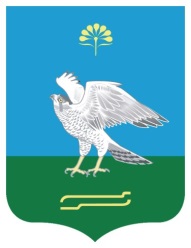 Совет сельского поселения Богдановский сельсовет муниципального района Миякинский район Республики Башкортостан